       PREFEITURA MUNICIPAL DE ITANHAÉM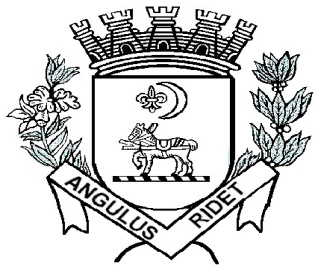                          Estância Balneária                            Estado de São PauloEDITAL DE CONVOCAÇÃO	A PREFEITURA MUNICIPAL DE ITANHAEM, no termos da legislação vigente, torna pública a CONVOCAÇÃO para a Prova Escrita do Processo Seletivo – Edital nº 07/2015 conforme discriminação abaixo:Função: AGENTE DE TRÂNSITOData da prova: 01 de Novembro de 2015 (DOMINGO)Horário de Abertura do Portão: 13:00 horasHorário de Fechamento do Portão : 13:30 horasLocal da prova: E.M. HARRY FORSSELLRua Emídio de Souza, 2.688 - Jardim Oásis – Itanhaém/SPOs candidatos deverão comparecer ao local designado para a prova com antecedência mínima de 30 minutos, munido de:Comprovante de inscrição;Original de 01 (um) dos documentos de identidade a seguir: RG, Carteira de Trabalho e Previdência Social, Certificado de Reservista, Carteira Nacional de Habilitação (os documentos apresentados deverão estar em perfeitas condições, de forma a permitir a identificação do candidato com clareza);Caneta esferográfica de tinta preta ou azul, lápis preto nº 02 e borracha macia.Sergio Alexandre MenezesPresidente da Comissão